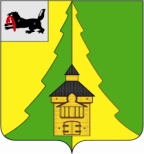 Российская Федерация Иркутская область Нижнеилимский муниципальный районАДМИНИСТРАЦИЯ_________________________________________________________________ПОСТАНОВЛЕНИЕОт 18.01.2019 г. № 38г. Железногорск-Илимский« Об утверждении состава Антитеррористической комиссии Нижнеилимского муниципального района»     	 В целях совершенствования системы профилактики терроризма, экстремизма обеспечения минимизации и ликвидации последствий их проявлений на территории Нижнеилимского муниципального района, в соответствии с Федеральным законом от 06.03.2006 г. № 35-ФЗ «О противодействии терроризму», Уставом муниципального образования «Нижнеилимский район», в связи с кадровыми изменениями, администрация Нижнеилимского муниципального районаПОСТАНОВЛЯЕТ:              1. Утвердить состав антитеррористической комиссии по предупреждению диверсионных и террористических актов, профилактике экстремизма на территории Нижнеилимского муниципального района в следующем составе:           2. Данное постановление подлежит опубликованию в периодическом печатном издании «Вестник Думы и администрации Нижнеилимского муниципального района» и на официальном информационном сайте муниципального образования «Нижнеилимский район».          4. Контроль за исполнением данного постановления оставляю за собой.Мэр района                                                                        М.С.Романов  Рассылка: в дело-2 , членам антитеррористической комиссии   Субботкина Н.М. 3-14-71Председатель комиссии:Председатель комиссии:- мэр Нижнеилимского муниципального районаЗаместитель председателя:Заместитель председателя:- начальник ТО УФСБ по Нижнеилимскому районуСекретарь комиссии:Секретарь комиссии:- консультант  юридического отдела администрации Нижнеилимского муниципального районаЧлены комиссии:- заместитель мэра по жилищной политике, энергетике, градостроительству, транспорту и связи- заместитель мэра по социальной политике- заместитель мэра по вопросам экономики и финансам- глава муниципального образования «Железногорск-Илимское городское поселение» (по согласованию)-начальник ПСЧ 36 ФГКУ «8 отряд ФПС по Иркутской области» (по согласованию)- начальник ОМВД России по Нижнеилимскому району (по согласованию)- военный комиссар Нижнеилимского района Иркутской области (по согласованию)- заместитель начальника ОНД по Усть-Кутскому и Нижнеилимскому району (по согласованию)- начальник Департамента образования администрации Нижнеилимского муниципального района- начальник юридического отдела администрации Нижнеилимского муниципального района- начальник отдела по гражданской обороне и чрезвычайным ситуациям администрации Нижнеилимского муниципального района- начальник отдела жилищно-коммунального хозяйства, транспорта и связи администрации Нижнеилимского муниципального района- консультант по мобилизационной подготовке администрации Нижнеилимского муниципального района- консультант отдела организационной работы и социальной политики – пресс-секретарь администрации Нижнеилимского муниципального района